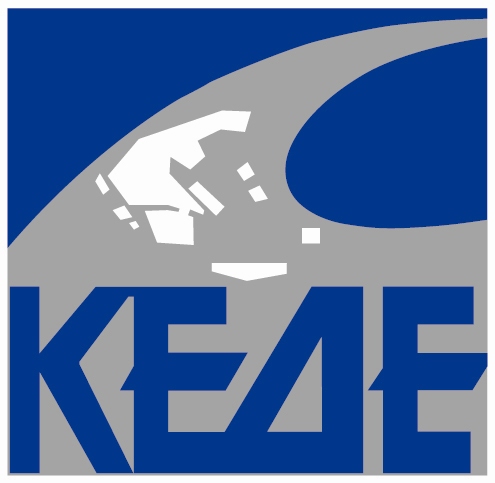                               Ο ΠΡΟΕΔΡΟΣ					                 ΑΘΗΝΑ  28/09/2016                                                                                                                        Αρ. Πρωτ.:2762ΚΕΝΤΡΙΚΗ ΕΝΩΣΗΔΗΜΩΝ ΕΛΛΑΔΑΣ    κ. Αλέξανδρο Χαρίτση     Υφυπουργό Δημοσίων Επενδύσεων & ΕΣΠΑΚύριε Υφυπουργέ,Όπως γνωρίζετε, η Τοπική Αυτοδιοίκηση Α’ Βαθμού (Δήμοι) στην Ελλάδα αποτελεί διαχρονικά έναν από τους βασικούς πυλώνες της εφαρμογής αναπτυξιακών προγραμμάτων που υλοποιούνται με τη συγχρηματοδότηση των Διαρθρωτικών Ταμείων της Ευρωπαϊκής Ένωσης (ΜΟΠ, ΚΠΣ, ΕΣΠΑ). Την Προγραμματική Περίοδο 2007-13, οι Δήμοι υλοποίησαν περί τις  6000  πράξεις, συνολικού προϋπολογισμού 5,5 δις €, συμμετέχοντας με μερίδιο 15% στο συνολικό προϋπολογισμό των ενταγμένων πράξεων, καθώς και ποσοστό 12% επί του συνόλου των δαπανών.Στο πλαίσιο αυτό, και από την αρχή της ανάληψης των καθηκόντων σας ως Υφυπουργού Ανάπτυξης αρμόδιου για θέματα ΕΣΠΑ, έχουμε πραγματοποιήσει πολλές συναντήσεις, προκειμένου η ΚΕΔΕ, με βάση τη γνώση και την αποκτηθείσα εμπειρία των Δήμων, να συνεισφέρει με την κατάθεση των προτάσεών της στην επιτάχυνση των διαδικασιών υλοποίησης του ΕΣΠΑ 2014-20, αλλά και στην αποτελεσματική εφαρμογή των σχετικών δράσεων.Πρόσφατα ανακοινώθηκαν από το Υπουργείο Ανάπτυξης, Οικονομίας και Τουρισμού, τα ποσοτικά στοιχεία από την εφαρμογή των Επιχειρησιακών Προγραμμάτων του ΕΣΠΑ 2014-20 (συμβάσεις περί το 8,5% και απορρόφηση περί το 2,4%), τα οποία υποδηλώνουν εξαιρετικά χαμηλή ενεργοποίηση και κρίνονται μάλλον απογοητευτικά, καθώς ήδη βρισκόμαστε στο τέλος του τρίτου χρόνου επιλεξιμότητας των έργων για την τρέχουσα Προγραμματική Περίοδο.Με βάση αυτά τα στοιχεία, η αποδοχή και υλοποίηση των αιτημάτων της ΚΕΔΕ, που επανειλημμένα σας έχουν παρουσιαστεί, κρίνεται περισσότερο αναγκαία και επίκαιρη από ποτέ.Σας υπενθυμίζουμε ότι η ΚΕΔΕ σας έχει προτείνει με την κατάθεση αναλυτικών κειμένων:τη δημιουργία Εθνικού Προγράμματος με δικαιούχους τους Δήμους, μέσω εκχωρήσεων από τα εγκεκριμένα Τομεακά και Περιφερειακά Επιχειρησιακά Προγράμματα, όχι μόνο για την υλοποίηση τεχνικών έργων των Δήμων, αλλά και για άλλους Τομείς Πολιτικής (κοινωνικά θέματα κ.λπ.).την υλοποίηση στοχευμένων δράσεων, από το Επιχειρησιακό Πρόγραμμα «Μεταρρύθμιση του Δημόσιου Τομέα» με σκοπό την προτυποποίηση των διαδικασιών/λειτουργιών των Δήμων και την εκπαίδευση του προσωπικού της Πρωτοβάθμιας Αυτοδιοίκησης με την πιστοποίηση γνώσεων και δεξιοτήτων.Αν και έχει μεσολαβήσει μεγάλο χρονικό διάστημα, ατυχώς, δεν έχει πραγματοποιηθεί κάποια ενέργεια για τα ανωτέρω ζητήματα. Όμως, ιδιαίτερα για το ζήτημα της υλοποίησης των δράσεων από το Επιχειρησιακό Πρόγραμμα «Μεταρρύθμιση του Δημόσιου Τομέα», η έλλειψη συντονισμού μεταξύ των φορέων εκπόνησης πολιτικής και της Ειδικής Υπηρεσίας Διαχείρισης (αρμοδιότητάς σας) καθώς οι μεγάλες χρονικές υστερήσεις στη λήψη των όποιων αποφάσεων από τους φορείς σχεδιασμού πολιτικής κρίνονται πλέον μη αποδεκτές.Με βάση αυτά, προσβλέπουμε στις δικές σας περαιτέρω ενέργειες για την υλοποίηση των παραπάνω ζητημάτων, αφενός για την επιτάχυνση των ρυθμών υλοποίησης του ΕΣΠΑ 2014-20 και αφετέρου στο πλαίσιο μιας αποτελεσματικής εταιρικής σχέσης με τους συλλογικούς φορείς της Τοπικής Αυτοδιοίκησης, προς όφελος της ουσιαστικής συνεργασίας όλων των επιπέδων της Δημόσιας Διοίκησης και τελικά της οικονομίας και της κοινωνίας.  Με εκτίμησηΓεώργιος ΠατούληςΔήμαρχος ΑμαρουσίουΠρόεδρος Κεντρικής Ένωσης Δήμων ΕλλάδοςΓΕΝΝΑΔΙΟΥ 8 & ΑΚΑΔΗΜΙΑΣ 106 78 ΑΘΗΝΑ – ΤΗΛ: 2132147500, FAX: 210 3820807  Web: www.kedke.gr  E-mail: info@kedke.gr